Guía 2o Parcial 1er TrimestreMatemáticas 33º SecTeoríaMenciona dos propiedades de las operaciones aritméticas.¿Qué dice la propuedad distributiva?¿Qué dice la propiedad asociativa?¿Qué representan la letra m y la letra b en la fórmula y = mx + b?¿Qué es un monomio?¿Cuándo dos monomios son semejantes?¿Qué es un polinomio?¿Cuáles son las partes de un polinomio? Define cada unaIdentifica las partes del polinomio:    5x3 + 7x2 + 3x + 9¿Qué son los productos notables?¿Cuál es la fórmula del binomio al cuadrado?¿Qué obtenemos al resolver un binomio al cuadrado?¿Cuál resolvemos un binomio al cubo?¿Cómo resolvemos el producto de binomios conjugados?¿Qué obtenemos al resolver un producto de binomios conjugados?¿Cómo resolvemos el producto de binomios con término común?¿Cuáles son los cuatro productos notables que conoces?¿Cuál es la fórmula del área de un cuadrado?¿Cuál es la fórmula del área de un rectángulo?Escribe la expresión algebraica equivalente de la siguiente ecuación de segundo grado:(x + 2) (x + 5) =Ejercicios propuestos:Operaciones con monomios.Operaciones con polinomios.Productos notables.Áreas de polígonos.1.- Resuelve las siguientes operaciones de monomios y polinomios.(3x3 – 2x2 – x + 8) + (5x3 + 6x2 – 4x +2) =(6x3 – 4x2 – 2x + 7) - (8x3 + 5x2 – 3x + 10) =(4a3) (5a6) =42 m4n5 : 7 m2n5 =(2 x4y3)5 =6 m2 + 8 m2 – 12 m2 =7x (6x3 – 5x2 + 3x – 10) =(36y6 + 28y5 – 20y4 – 12y3) : (4y3) =6x – 6x =2.- Resuelve los siguientes productos notables.(2x – 4)2 =(x – 4)3 =(5x3 + 3) (5x3 – 3) =(2x2 + 8) ( 2x2 – 6) =3.- Escribe tres ecuaciones algebraicas equivalentes que representen el área de la figura.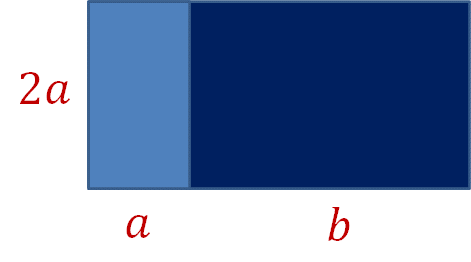 4.- Encuentra el área de cada rectángulo y el área total de la figura para cada caso.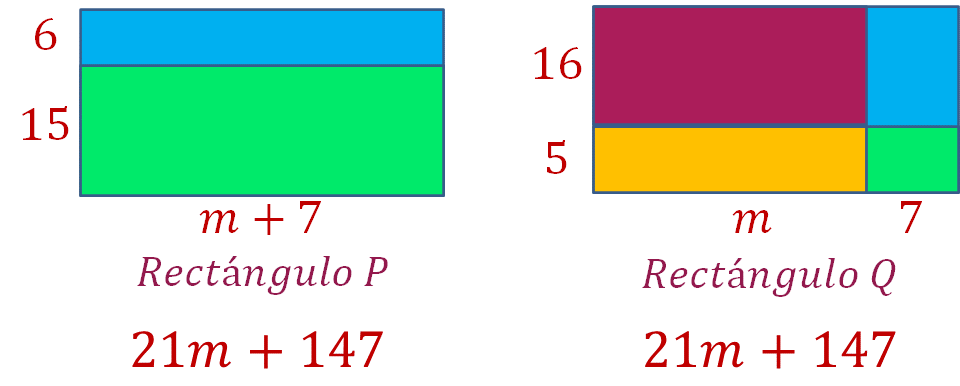 5.- Escribe en cada recuadro el término faltante.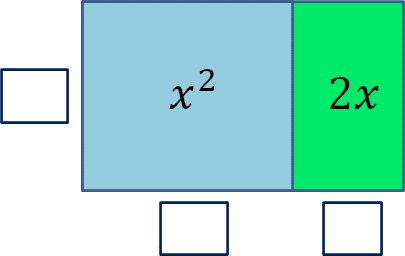 